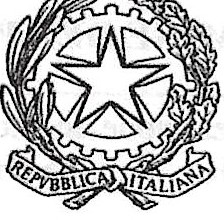 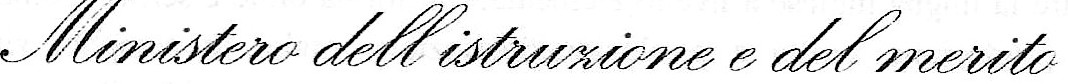 Istituzione scolasticaCERTIFICAZIONE DELLE COMPETENZEAL TERMINE DEL PRIMO CICLO DI ISTRUZIONEAllegato BSi certifica che 	nat a 	(prov.   ) il _/_/	 , ha raggiunto, al termine del primo ciclo di istruzione, i livelli di competenza di seguito illustrati.Data ----------	Il Dirigente scolastico1<•>Livello	Indicatori esplicativiA-Avanzato B- Intermedio C-BaseD-InizialeL'alunno/a svolge compiti c risolve problemi complessi, mostrando padronanza nell'uso delle conoscenze e delle abilita; propone e sostiene le proprie opinioni e assume in modo responsabile decisioni consapevoli.L'alUDI10/a svolge compiti e risolve problemi in situazioni nuove, compie scelte consapevoli, mostrando di saper utilizzare le conoscenze e le abilita acquisite.L'alunno/a svolge compiti semplici anche in situazioni nuove, mostrando di possedere conoscenze e abi\ita fondamentali e di saper applicare basilari regole e procedure apprese.L'alUDI10/a, se opportunamente guidato/a, svolge compiti semplici in situazioni note.1 Per  le istituzioni scolastiche paritarie, la certificazione e rilasciata dal Coordinatore delle attivita educative e didattiche.COMPETENZA CHIAVECOMP.ETENZE AL TERMINE DEL PRIMO CICLO DI ISTRUZIONELIVELLO*Competenza alfabeticafunzionalePadroneggiare la lingua di scolarizzazione in modo da comprendere enunciati di una certa complessita, esprimere le proprie idee, adottare un registro linguistico appropriato alle diverse situazioni.Competenza multilinguisticaUtilizzare la lingua inglese a livello elementare in forma orale e scritta (comprensione orale e scritta, produzione scritta e produzione/interazione orale) in semplici situazioni di vita quotidiana relative ad ambiti di immediata rilevanza e su argomenti farniliari e abituali, compresi contenuti di studio di altre discipline (Livello A2 de! Quadro Comune Europeo di Riferimento per le lingue)Riconoscere le piu evidenti somiglianze e differenze tra le lingue e le culture oggetto di studioCompetenza multilinguisticaUtilizzare una seconda lingua comunitaria* a livello elementare in forma orale e scritta (comprensione orale e scritta, produzione scritta e produzione/interazione orale) in semplici situazioni di vita quotidiana in aree cbe riguardano bisogui imrnediati o argomenti molto.farniliari (Livello Al de! Quadro Comune Europeo di Riferimento per le lingue) specificare la lingua: Lingua.................................................Competenza matematica e competenza in scienze, tecnologiee ingegneriaUtilizzare le conoscenze matematiche e scientifico-tecnologiche per analizzare dati e fatti della realta e per verificare l'attendibilita di analisi quantitative proposte da altri. Utilizzare il pensiero logico-scientifico per affrontare problemi e situazioni sulla base di elementi certi. Avere consapevolezza dei limiti delle affermazioni che riguardano situazioni complesse.Competenza digitaleUtilizzare con consapevolezza e responsabilita le tecnologie digitali per ricercare, produrre ed elaborare dati e informazioni, per interagire con le altre persone, come supporto alla creativita e alla soluzione di problemi.Competenza personale, sociale e capacita di imparare a imparareAvere cura e rispetto di se, degli altri e dell'ambiente come presupposto di uno stile di vita sano e corretto.Utilizzare conoscenze e nozioni di base in modo organico per ricercare e organizzare nuove informazioni.Accedere a nuovi apprendimenti in modo autonomo. Portare a compimento il lavoro iniziato, da solo o insieme ad altri.Competenza in materia di cittadinanzaComprendere la necessita di una convivenza civile, pacifica e solidale per la costruzione de! bene comune e agire in modo coerente.Esprimere le proprie personali opinioni e sensibilita nel rispetto di see degli altri.Partecipare alle diverse funzioni pubbliche nelle forrne possibili, in attuazione dei principi costituzionali.Riconoscere ed apprezzare le diverse identita, le tradizioni culturali e religiose in un'ottica di dialogo e di rispetto reciproco.Osservare comportamenti e atteggiamenti rispettosi dell'ambiente, <lei beni comuni, della sostenibilita ambientale, economica, sociale, coerentemente con !'Agenda 2030 per lo sviluppo sostenibile.Competenza imprenditorialeDimostrare spirito di iniziativa, produrre idee e progetti creativi. Assumersi le proprie responsabilita, chiedere aiuto e fornirlo quando necessario. Riflettere su se stesso e misurarsi con le novita e gli imprevisti. Orientare le proprie scelte in modo consapevole.Competenza in materia di consapevolezza ed espressioneculturaliOrientarsi nello spazio e nel tempo e interpretare i sistemi simbolici e culturali della societa, esprimendo curiosita e ricerca di senso.In relazione alle proprie potenzialita e al proprio talento, esprimersi negli ambiti piu congeniali: motori, artistici e musicali.L'alunno/a ha inoltre mostrato significative competenze nello svolgimento di attivita scolastiche e/o extrascolastiche, relativamente a: ......................................................................................................................................................................L'alunno/a ha inoltre mostrato significative competenze nello svolgimento di attivita scolastiche e/o extrascolastiche, relativamente a: ......................................................................................................................................................................L'alunno/a ha inoltre mostrato significative competenze nello svolgimento di attivita scolastiche e/o extrascolastiche, relativamente a: ......................................................................................................................................................................